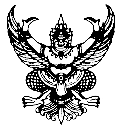 บันทึกข้อความส่วนราชการ     งานนโยบายและแผน สำนักปลัด  องค์การบริหารส่วนตำบลหนองแสงที่    มค 83001.2/-                               วันที่      15 กุมภาพันธ์ พ.ศ.  2564เรื่อง  การเพิ่มเติมแผนพัฒนาท้องถิ่น (พ.ศ. 2561 – 2565) ครั้งที่ 3 พ.ศ. 2564			เรียน  นายกองค์การบริหารส่วนตำบลหนองแสง ปลัดฯ ผ่านเจ้าหน้าที่ฝ่ายงานนโยบายและแผนสิ่งที่แนบมาด้วย 1. แบบฟอร์ม 1 รายละเอียดโครงการ ที่จะขอพิจารณาเพิ่มเติมในแผนพัฒนาท้องถิ่น  1  ชุด	        2.แบบฟอร์ม ผ.01                                                               จำนวน     1  ฉบับ         3.แบบฟอร์ม ผ.02                                                               จำนวน     1  ฉบับ		เรื่องเดิม		ตามที่  องค์การบริหารส่วนตำบลหนองแสง  มีภารกิจสำคัญในการพัฒนาท้องถิ่นในเขตพื้นที่รับผิดชอบ  เพื่อพัฒนาคุณภาพชีวิตของประชาชนในส่วนรวมให้ดีขึ้น ได้อนุมัติประกาศใช้แผนพัฒนาท้องถิ่น(พ.ศ. ๒๕๖๑ – ๒๕๖5)  เมื่อวันที่ ๑ สิงหาคม  ๒๕๖2    	  			ข้อเท็จจริง		เนื่องจากปัจจุบันสภาพแวดล้อม สภาพปัญหาในพื้นที่  บริบททางสังคมได้มีการเปลี่ยนแปลง ทำให้แผนพัฒนาท้องถิ่นที่มีอยู่ไม่สามารถตอบสนองความต้องการของประชาชนได้อย่างแท้จริง ดังนั้นเพื่อให้แผนพัฒนาท้องะถิ่น   มีความสมบูรณ์ถูกต้อง มีแนวทางการพัฒนาที่ชัดเจนสอดคล้องกับยุทธศาสตร์ที่วางไว้  สามารถแก้ไขปัญหา ความต้องการของประชาชนได้ทันต่อบริบทที่เปลี่ยนแปลงไป  จึงจำเป็นต้องมีการเพิ่มเติมโครงการในแผนพัฒนาท้องถิ่น เพื่อใช้เป็นแนวทางในการพัฒนาท้องถิ่นต่อไป		กอง...........ได้ขอเพิ่มเติม แผนพัฒนาท้องถิ่น ( พ.ศ. 2561 – 2565 ) ครั้งที่ 3 พ.ศ. 2564โดยขอเพิ่มเติมในยุทธศาสตร์พัฒนาการพัฒนาด้านโครงสร้างพื้นฐาน จำนวน 1 แผนงาน รวมทั้งสิ้น 1 โครงการ จำนวนงบประมาณทั้งสิ้น 3,000,000 บาท (สามล้านแสนบาทถ้วน)  ดังนี้  1 แผนงานเคหะและชุมชน                           (งานไฟฟ้าและถนน)   1.1 โครงการก่อสร้างถนนคอนกรีตเสริมเหล็ก หมู่ที่ 5   ขนาด กว้าง 4  เมตร  ยาว  1,500 เมตร หนา  0.15 เมตร  งบประมาณเดิม  3,000,000 บาท    		กฎหมาย/ระเบียบ											1 ระเบียบกระทรวงมหาดไทยว่าด้วยการจัดทำแผนพัฒนาขององค์กรปกครองส่วนท้องถิ่น พ.ศ. 2548 แก้ไขเพิ่มเติม (ฉบับที่ 2)  พ.ศ. 2559  (ฉบับที่ 3 ) พ.ศ. 2561  ข้อ  ๔ ในระเบียบนี้                   			“แผนพัฒนาท้องถิ่น” หมายความว่า แผนพัฒนาท้องถิ่นขององค์กรปกครองส่วนท้องถิ่น ที่กำหนดวิสัยทัศน์ ประเด็นยุทธศาสตร์ เป้าประสงค์ ตัวชี้วัด ค่าเป้าหมาย และกลยุทธ์ โดยสอดคล้องกับแผนพัฒนาจังหวัด ยุทธศาสตร์การพัฒนาขององค์กรปกครองส่วนท้องถิ่นในเขตจังหวัด แผนพัฒนาอำเภอ แผนพัฒนาตำบล แผนพัฒนาหมู่บ้านหรือแผนชุมชน อันมีลักษณะเป็นการกำหนดรายละเอียดแผนงาน โครงการพัฒนา ที่จัดทำขึ้นสำหรับปีงบประมาณแต่ละปี ซึ่งมีความต่อเนื่องและเป็นแผนก้าวหน้าและให้หมายความรวมถึงการเพิ่มเติมหรือเปลี่ยนแปลงแผนพัฒนาท้องถิ่น								“โครงการพัฒนา” หมายความว่า โครงการที่ดำเนินการจัดทำบริการสาธารณะและกิจกรรมสาธารณะเพื่อให้การพัฒนาบรรลุตามวิสัยทัศน์ที่กำหนดไว้ 								    2.ระเบียบกระทรวงมหาดไทยว่าด้วยการจัดทำแผนพัฒนาขององค์กรปกครองส่วนท้องถิ่น พ.ศ. 2548 แก้ไขเพิ่มเติม (ฉบับที่ 2)  พ.ศ. 2559  (ฉบับที่ 3 ) พ.ศ. 2561   ข้อ ๒๒ เพื่อประโยชน์ของประชาชน การเพิ่มเติมแผนพัฒนาท้องถิ่น ให้องค์กรปกครองส่วนท้องถิ่นดำเนินการตามขั้นตอน ดังนี้     			(๑) คณะกรรมการสนับสนุนการจัดทำแผนพัฒนาท้องถิ่นจัดทำร่างแผนพัฒนาท้องถิ่นที่เพิ่มเติมพร้อมเหตุผลและความจำเป็นเสนอคณะกรรมการพัฒนาท้องถิ่น						 (๒) คณะกรรมการพัฒนาท้องถิ่นและประชาคมท้องถิ่นพิจารณาร่างแผนพัฒนาท้องถิ่น    ที่เพิ่มเติม สำหรับขององค์การบริหารส่วนตำบลให้ส่งร่างแผนพัฒนาท้องถิ่นที่เพิ่มเติมให้สภาองค์การบริการส่วนตำบลพิจารณาตามมาตรา  46 แห่งพระราชบัญญัติสภาตำบลและองค์การบริหารส่วนตำบล พ.ศ. 2537 ด้วย 	เมื่อแผนพัฒนาท้องถิ่นที่เพิ่มเติมได้รับความเห็นชอบแล้วให้ส่งแผนพัฒนาท้องถิ่นดังกล่าวให้ผู้บริหารท้องถิ่นประกาศใช้ พร้อมทั้งปิดประกาศให้ประชาชนทราบโดยเปิดเผยไม่น้อยกว่าสามสิบวันนับแต่วันที่ผู้บริหารท้องถิ่นประกาศใช้											  3 หนังสือกระทรวงมหาดไทย ด่วนที่สุด ที่ มท 0808.3/ว 0600 ลงวันที่  29  มกราคม  2559 เรื่อง  แนวทางและหลักเกณฑ์การจัดทำและประสานแผนพัฒนาท้องถิ่นขององค์กรปกครองส่วนท้องถิ่น  สิ่งที่ส่งมาด้วย 4  รูปแบบการจัดประชุมประชาคมท้องถิ่นเพื่อจัดทำแผนพัฒนาท้องถิ่น ตามระเบียบกระทรวงมหาดไทยว่าด้วยการจัดทำแผนพัฒนาขององค์กรปกครองส่วนท้องถิ่น พ.ศ. 2548 				  4 หนังสือกระทรวงมหาดไทย ด่วนที่สุด ที่ มท0810.3/ว2931 ลงวันที่ 15 พฤษภาคม พ.ศ.2562 เรื่องซักซ้อมแนวทางการทบทวนแผนพัฒนาท้องถิ่น (พ.ศ.2561-2565) ขององค์กรปกครองส่วนท้องถิ่น						ข้อเสนอแนะ											ทั้งนี้ เพื่อให้การแก้ไข/เพิ่มเติม/เปลี่ยนแปลงแผนพัฒนาท้องถิ่น(พ.ศ. 2561–2565) ครั้งที่ 3 พ.ศ.2564 เป็นไปตามระเบียบกระทรวงมหาดไทยว่าด้วยการจัดทำแผนพัฒนาขององค์กรปกครองส่วนท้องถิ่น พ.ศ. ๒๕๔๘  และที่แก้ไขเพิ่มเติมถึง (ฉบับที่ 3) พ.ศ. 2561  กอง/ฝ่าย....   จึงจัดทำ/นำเสนอโครงการที่จะเพิ่มเติมพร้อมเหตุผลและความจำเป็น ตามแบบแบบฟอร์ม 1 รายละเอียดโครงการ ที่จะขอพิจารณาเพิ่มเติมในแผนพัฒนาท้องถิ่น(2561-2565) , แบบฟอร์ม ผ.01และแบบฟอร์ม ผ.02   ตามเอกสารที่แนบมาด้วยนี้ เพื่อให้งานนโยบายและแผน  สำนักปลัด รวบรวมเพื่อเสนอต่อคณะกรรมการสนับสนุนการจัดทำแผนพัฒนาท้องถิ่น เพื่อดำเนินการจัดทำร่างแผนพัฒนาท้องถิ่น(พ.ศ. 2561–2565) ฉบับที่แก้ไข/เพิ่มเติม/เปลี่ยนแปลง ครั้งที่ 3 เพื่อนำเสนอคณะกรรมการพัฒนาท้องถิ่นพิจารณาในขั้นตอนต่อไปจึงเรียนมาเพื่อโปรดพิจารณา หากเห็นชอบโปรดดำเนินการในขั้นตอนต่อไป					        (ลงชื่อ)..................................................  ผู้เสนอโครงการ                ( ............................................ )                                                     ตำแหน่ง.......................................................... -ความเห็นฝ่ายงานนโยบายและแผน ........................................................ ........................................................                                          (ลงชื่อ)..................................................     ( นายสายันต์ ช้างน้อย )                                     นักวิเคราะห์นโยบายและแผนปฏิบัติการ-ความเห็นหัวหน้าฝ่ายงานนโยบายและแผน ................................................................................ ................................................................................                             				(ลงชื่อ) ................................................................        	                                			     (นายปรีชา   งามดี)                				      หัวหน้าฝ่ายงานนโยบายและแผน-ความเห็นของหัวหน้าสำนักปลัด  ..................................................................................................................                                          ลงชื่อ........................................................                    (นายอุทิศ  ล้ำจุมจัง)		                                                                                                                                                                                                                                   หัวหน้าสำนักปลัด  -ความเห็นของปลัดองค์การบริหารส่วนตำบลหนองแสง......................................................................................................................................     				(ลงชื่อ) .............................................     (นายอนุชิต  โพธิมาตย์)รองปลัดองค์การบริหารส่วนตำบล รักษาราชการแทนปลัดองค์การบริหารส่วนตำบลหนองแสงคำสั่งของนายกองค์การบริหารส่วนตำบลหนองแสง.....................................................................................................................................         				   (ลงชื่อ) ............................................. .......             (นายอนุชิต  โพธิมาตย์)          รองปลัดองค์การบริหารส่วนตำบล รักษาราชการแทน      ปลัดองค์การบริหารส่วนตำบล ปฏิบัติหน้าที่       นายกองค์การบริหารส่วนตำบลหนองแสง